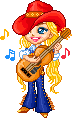 COUNTRY  DANCE  WESTERN                 ACADEMYSide, Together, Shuffle, Side, Together, Shuffle
1-2          Step PD à Droite, PG à côté de PD 3&4         Step PD devant, PG derrière PD, PD devant5-6          Step PG à Gauche, PD à côté de PG7&8         Step PG devant, PD derrière PG, PG devant
Rock, ½ Turn, ¼ Side, Sailor Step, Touch Behind, ½ Unwind
1-2          Rock Droit devant, revenir sur PG3-4          Turn ½ à droite PD devant, turn ¼ à droite PG à gauche   (9:00)5&6         PD derrière PG, PG à gauche, PD à droite7-8          Touch  PG derrière PD, faire ½ à gauche et transférer poids du corps sur PG (3:00)                       ****    Restart Mur 5   ****

Cross Rock, Ball Cross, Side, Coaster Step, Step ¾ Pivot
1-2           Croiser PD devant PG, revenir sur PG&3-4         PD à côté de PG, croiser PG devant PD, PD à Droite5&6          Coaster step Droit7-8            PD devant, pivot ¾ de tour à Gauche (6:00)Figure Of 8 ¼ Turn
1-2           PD à Droite, PG derrière PD3-4           Turn ¼ right PD devant, PG devant       (9:00)5-6           Pivot ½ tour à Droite, turn ¼ à droite, PG à G       (6:00)7-8           PD derrière PG, turn ¼ à gauche, PG devant    (3:00)
*Restart  sur le mur 5 après 16 comptes.                                               Recommencez au début, amusez vous et souriez !!COUNTRY DANCE WESTERN ACADEMY      703 Rue Boucher de la Rupelle   73100  GRESY-SUR-AIXANGELIQUE  GIRAUD  Tel: 06.15.53.67.55Diplômée  en danse country au Country Dance Instructors Training  (CDIT)countrydancewesternacademy.com